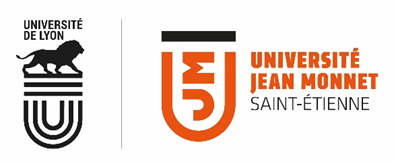 PERSONNELSLISTE DE CANDIDATURES Scrutin du 25 au 27 avril 2023ELECTION AU (cocher la case correspondante) :  Conseil d’Administration dans le Collège :	 Enseignants A (professeurs et assimilés) Commission de la Formation et de la Vie Universitaire dans le Collège :	 Enseignants A (professeurs et assimilés) Circonscription UFR Droit, IAE, DEPT, Institut du		travail, Ecole d’économie Commission de la Recherche dans le Collège :	 B (Personnels habilités à diriger des recherches ne relevant pas du collège A des Professeurs 		et personnels assimilés)Liste (préciser l'intitulé de la liste) :………………………………..…………………………………………………………………….Soutiens éventuels: ……………………..……………………………………………….…………….………………………………………………………………..OBLIGATOIRE :Personne déléguée pour la liste : M / Mme......................................................................................................(adresse, mél, tel)……….....................................................................................................................................……………………………………………………………………………................................................................................................................................................................................................................................................................Le délégué doit être candidat de la liste qu’il représente. Celle-ci est composée par ordre préférentiel de :OBLIGATOIRE: fournir une déclaration individuelle de candidature signée pour chaque candidat.Rappel :Chaque liste est composée alternativement d’un candidat de chaque sexe. La liste ne doit pas comporter plus de noms que de sièges à pourvoir. Les listes peuvent être incomplètes sous réserve d’être composées alternativement d’un candidat de chaque sexe. Attention : Aucune candidature ne peut être déposée, modifiée ou retirée après la date limite de dépôt (vendredi 31 mars 2023, 12h, délai de rigueur).Signature originale du délégué de liste :RangM ou MmeNom – PrénomStructure d’affectation12